授課教師學分數適用對象課業輔導
電子信箱課程目標學前能力評量標準週次單元單元學習目標授課方式教學活動
與參與方法學習評量01例如：●實體(3hrs)●同步線上(3hrs)●非同步線上(3hrs)●實體(1.5hrs)+同步(1.5hrs)●實體(1hr)+非同步(2hrs)●同步(1hr)+非同步(2hrs)例如：●講授：抄筆記●議題討論：參與討論●課後作業：填寫作●業並繳交檔案●線上測驗……例如：●線上測驗●作業●小組報告●同儕互評…0203040506070809101112131415161718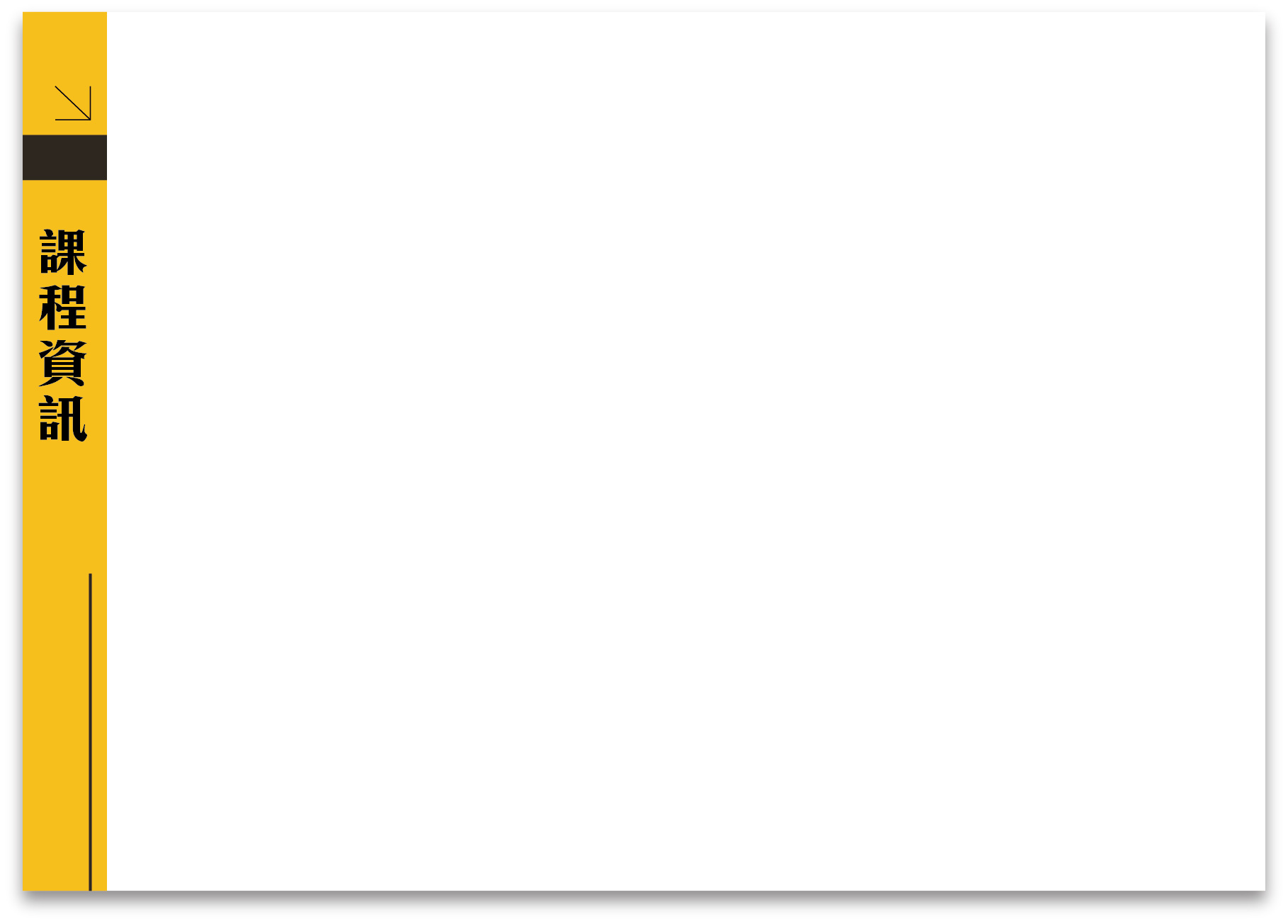 